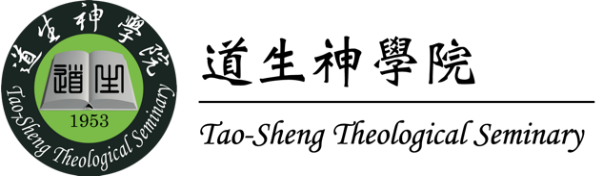 應徵職缺：                       人員履歷表                 年    月    日姓    名性  別性  別男       女男       女男       女男       女男       女男       女照片照片照片出生日期年   齡年   齡身分證號出生地出生地通訊地址市 話市 話戶籍地址Line IDLine ID電郵信箱行 動行 動受洗教會受洗日期受洗日期受洗日期受洗日期所屬教會名稱：                               負責人：            職稱：名稱：                               負責人：            職稱：名稱：                               負責人：            職稱：名稱：                               負責人：            職稱：名稱：                               負責人：            職稱：名稱：                               負責人：            職稱：名稱：                               負責人：            職稱：名稱：                               負責人：            職稱：名稱：                               負責人：            職稱：名稱：                               負責人：            職稱：名稱：                               負責人：            職稱：名稱：                               負責人：            職稱：名稱：                               負責人：            職稱：名稱：                               負責人：            職稱：名稱：                               負責人：            職稱：所屬教會地址：                                                   電話：地址：                                                   電話：地址：                                                   電話：地址：                                                   電話：地址：                                                   電話：地址：                                                   電話：地址：                                                   電話：地址：                                                   電話：地址：                                                   電話：地址：                                                   電話：地址：                                                   電話：地址：                                                   電話：地址：                                                   電話：地址：                                                   電話：地址：                                                   電話：學歷學校名稱(自高中起)學校名稱(自高中起)入學年月入學年月入學年月入學年月畢業年月畢業年月畢業年月畢業年月科系科系科系科系學位學歷學歷學歷事奉經歷單位名稱單位名稱職稱職稱職稱職稱起訖年月起訖年月起訖年月起訖年月起訖年月簡述工作內容簡述工作內容簡述工作內容簡述工作內容事奉經歷事奉經歷事奉經歷社會經歷單位名稱單位名稱職稱職稱職稱職稱起訖年月起訖年月起訖年月起訖年月起訖年月簡述工作內容簡述工作內容簡述工作內容簡述工作內容社會經歷社會經歷社會經歷家庭狀況未    婚    訂    婚    已    婚    其    他(鰥、寡、離婚)未    婚    訂    婚    已    婚    其    他(鰥、寡、離婚)未    婚    訂    婚    已    婚    其    他(鰥、寡、離婚)未    婚    訂    婚    已    婚    其    他(鰥、寡、離婚)未    婚    訂    婚    已    婚    其    他(鰥、寡、離婚)未    婚    訂    婚    已    婚    其    他(鰥、寡、離婚)未    婚    訂    婚    已    婚    其    他(鰥、寡、離婚)未    婚    訂    婚    已    婚    其    他(鰥、寡、離婚)未    婚    訂    婚    已    婚    其    他(鰥、寡、離婚)未    婚    訂    婚    已    婚    其    他(鰥、寡、離婚)未    婚    訂    婚    已    婚    其    他(鰥、寡、離婚)未    婚    訂    婚    已    婚    其    他(鰥、寡、離婚)未    婚    訂    婚    已    婚    其    他(鰥、寡、離婚)未    婚    訂    婚    已    婚    其    他(鰥、寡、離婚)未    婚    訂    婚    已    婚    其    他(鰥、寡、離婚)家庭狀況稱謂姓名姓名年齡年齡教育教育職業職業是否信主是否信主是否信主是否信主同意本人報考同意本人報考家庭狀況家庭狀況家庭狀況家庭狀況家庭狀況配偶：本人同意                  加入貴院服事，並願同心合意興旺福音，支持並鼓勵貴院。
簽名：配偶：本人同意                  加入貴院服事，並願同心合意興旺福音，支持並鼓勵貴院。
簽名：配偶：本人同意                  加入貴院服事，並願同心合意興旺福音，支持並鼓勵貴院。
簽名：配偶：本人同意                  加入貴院服事，並願同心合意興旺福音，支持並鼓勵貴院。
簽名：配偶：本人同意                  加入貴院服事，並願同心合意興旺福音，支持並鼓勵貴院。
簽名：配偶：本人同意                  加入貴院服事，並願同心合意興旺福音，支持並鼓勵貴院。
簽名：配偶：本人同意                  加入貴院服事，並願同心合意興旺福音，支持並鼓勵貴院。
簽名：配偶：本人同意                  加入貴院服事，並願同心合意興旺福音，支持並鼓勵貴院。
簽名：配偶：本人同意                  加入貴院服事，並願同心合意興旺福音，支持並鼓勵貴院。
簽名：配偶：本人同意                  加入貴院服事，並願同心合意興旺福音，支持並鼓勵貴院。
簽名：配偶：本人同意                  加入貴院服事，並願同心合意興旺福音，支持並鼓勵貴院。
簽名：配偶：本人同意                  加入貴院服事，並願同心合意興旺福音，支持並鼓勵貴院。
簽名：配偶：本人同意                  加入貴院服事，並願同心合意興旺福音，支持並鼓勵貴院。
簽名：配偶：本人同意                  加入貴院服事，並願同心合意興旺福音，支持並鼓勵貴院。
簽名：配偶：本人同意                  加入貴院服事，並願同心合意興旺福音，支持並鼓勵貴院。
簽名：